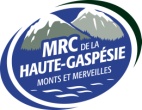 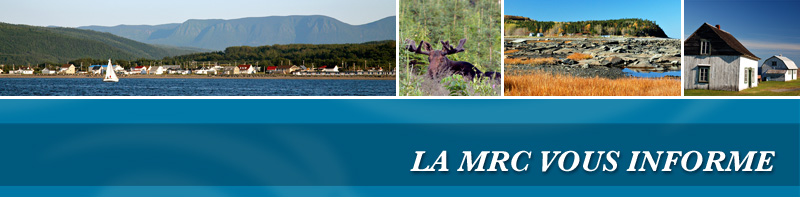 PROGRAMME RÉNORÉGION (PRR) – 2018-2019aide financière pour les propriétaires-occupants à faible revenu ou à revenu modestePROGRAMME RÉNORÉGION (PRR) – 2018-2019aide financière pour les propriétaires-occupants à faible revenu ou à revenu modesteLe programme RénoRégion (PRR) s’adresse aux propriétaires à faible revenu ou à revenu modeste dont les résidences nécessitent des travaux visant la correction de défectuosités majeures. L’aide financière peut atteindre 95 % du coût des travaux admissibles sans toutefois dépasser 12 000 $.  Les travaux doivent être exécutés par un entrepreneur qui détient une licence valide de la Régie du bâtiment du Québec.Pour être admissible, vous devez répondre aux critères1 suivants :	être propriétaire et occuper la résidence à titre de résidence principale;	la résidence doit nécessiter un minimum de 2 000 $ de travaux visant à corriger une ou des défectuosités 	majeures (ex.: structure, électricité, toiture, plomberie, fondation, etc.);la valeur uniformisée de la résidence ne peut dépasser 115 000 $ excluant la valeur du terrain (voir évaluation municipale);Vous n’êtes pas admissible si vous avez bénéficié :du programme RénoRégion (PRR);      du programme RénoVillage  (RVI) au cours des 10 dernières années;du programme de Réparation d’urgence (PRU) au cours des 5 dernières années;et, si vous n’êtes pas propriétaire-occupant de la résidence pour laquelle une demande d’aide financière est déposée.POUR VOUS INSCRIRE VOUS DEVEZ :Remplir le formulaire d’inscription disponible auprès de votre municipalité, de la MRC de La Haute-Gaspésie et sur le site internet de la MRC au www.hautegaspesie.com/fr/aide-a-la-renovationJoindre au formulaire d’inscription les documents suivants :- 	Une photocopie de l’avis de cotisation fédéral complet pour l’année d’imposition 2017 pour chaque membre du ménage;- 	Une photocopie de l’avis d’évaluation municipal (compte de taxes) 2017.Déposer le formulaire d’inscription et les documents exigés à la MRC de La Haute-Gaspésie au plus tard le 27 juillet à midi (12h) à l’adresse suivante : 	MRC de La Haute-Gaspésie							464, boul. Ste-Anne Ouest							Sainte-Anne-des-Monts, Qc  G4V 1T5							Télécopieur : 418-763-7737							Courriel : mrc.haute-gaspesie@globetrotter.netpour toutes informations supplémentaires, concernant ce programme, vous pouvez communiquer avec la mrc de la haute-gaspésie au 418-763-7791 poste  237 et visitez le www.habitation.gouv.qc.caLe programme RénoRégion (PRR) s’adresse aux propriétaires à faible revenu ou à revenu modeste dont les résidences nécessitent des travaux visant la correction de défectuosités majeures. L’aide financière peut atteindre 95 % du coût des travaux admissibles sans toutefois dépasser 12 000 $.  Les travaux doivent être exécutés par un entrepreneur qui détient une licence valide de la Régie du bâtiment du Québec.Pour être admissible, vous devez répondre aux critères1 suivants :	être propriétaire et occuper la résidence à titre de résidence principale;	la résidence doit nécessiter un minimum de 2 000 $ de travaux visant à corriger une ou des défectuosités 	majeures (ex.: structure, électricité, toiture, plomberie, fondation, etc.);la valeur uniformisée de la résidence ne peut dépasser 115 000 $ excluant la valeur du terrain (voir évaluation municipale);Vous n’êtes pas admissible si vous avez bénéficié :du programme RénoRégion (PRR);      du programme RénoVillage  (RVI) au cours des 10 dernières années;du programme de Réparation d’urgence (PRU) au cours des 5 dernières années;et, si vous n’êtes pas propriétaire-occupant de la résidence pour laquelle une demande d’aide financière est déposée.POUR VOUS INSCRIRE VOUS DEVEZ :Remplir le formulaire d’inscription disponible auprès de votre municipalité, de la MRC de La Haute-Gaspésie et sur le site internet de la MRC au www.hautegaspesie.com/fr/aide-a-la-renovationJoindre au formulaire d’inscription les documents suivants :- 	Une photocopie de l’avis de cotisation fédéral complet pour l’année d’imposition 2017 pour chaque membre du ménage;- 	Une photocopie de l’avis d’évaluation municipal (compte de taxes) 2017.Déposer le formulaire d’inscription et les documents exigés à la MRC de La Haute-Gaspésie au plus tard le 27 juillet à midi (12h) à l’adresse suivante : 	MRC de La Haute-Gaspésie							464, boul. Ste-Anne Ouest							Sainte-Anne-des-Monts, Qc  G4V 1T5							Télécopieur : 418-763-7737							Courriel : mrc.haute-gaspesie@globetrotter.netpour toutes informations supplémentaires, concernant ce programme, vous pouvez communiquer avec la mrc de la haute-gaspésie au 418-763-7791 poste  237 et visitez le www.habitation.gouv.qc.caNote :  	1-	Les informations mentionnées ne constituent qu’un résumé du programme, d’autres modalités peuvent 				s’appliquer.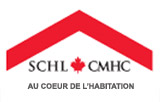 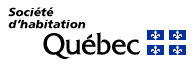 Note :  	1-	Les informations mentionnées ne constituent qu’un résumé du programme, d’autres modalités peuvent 				s’appliquer.